Schedule of Events - This is Research:  Student Symposium 2017April 13th Auburn University Student Center 8:00 a.m.Continental Breakfast (Level 2 - beside rooms 2222 and 2223)Registration (all day; Level 2 at entrance near room 2227)8:00 a.m. – 12:00 p.m.Oral Paper Sessions (Level 2 - rooms 2216, 2218, 2222, 2225, 2227, 2310, 2326)11:30 a.m. – 1:00 p.m.Morning Poster Session Networking Lunch(Level 3 - Ballroom)1:00 p.m. – 4:45 p.m.Oral Paper Sessions (Level 2 - rooms 2216, 2218, 2222, 2225, 2227, 2310, 2326)4:30 p.m. – 6:00 p.m.Afternoon Poster Session (Level 3 - Ballroom)Map of Auburn University Student Center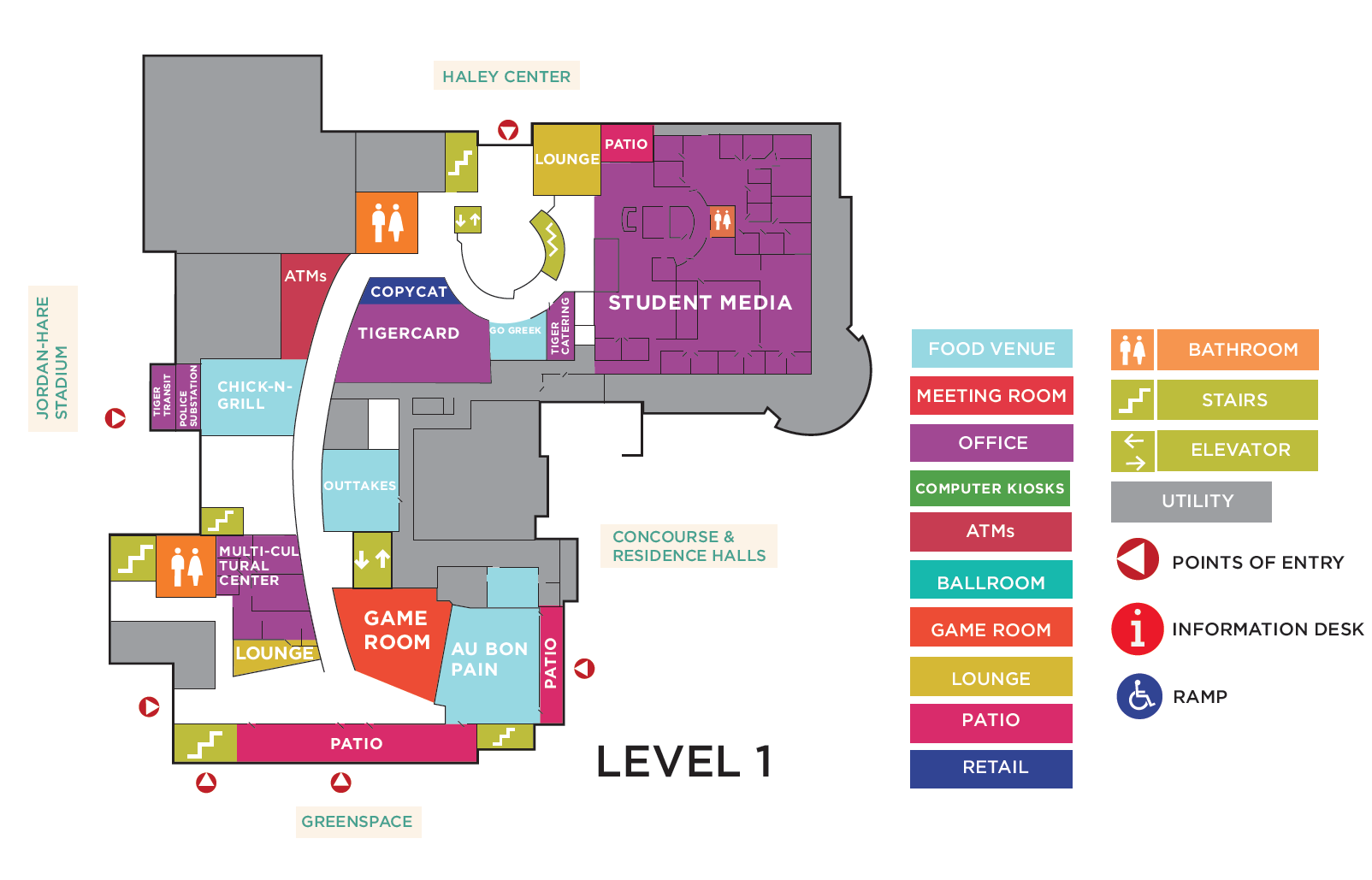 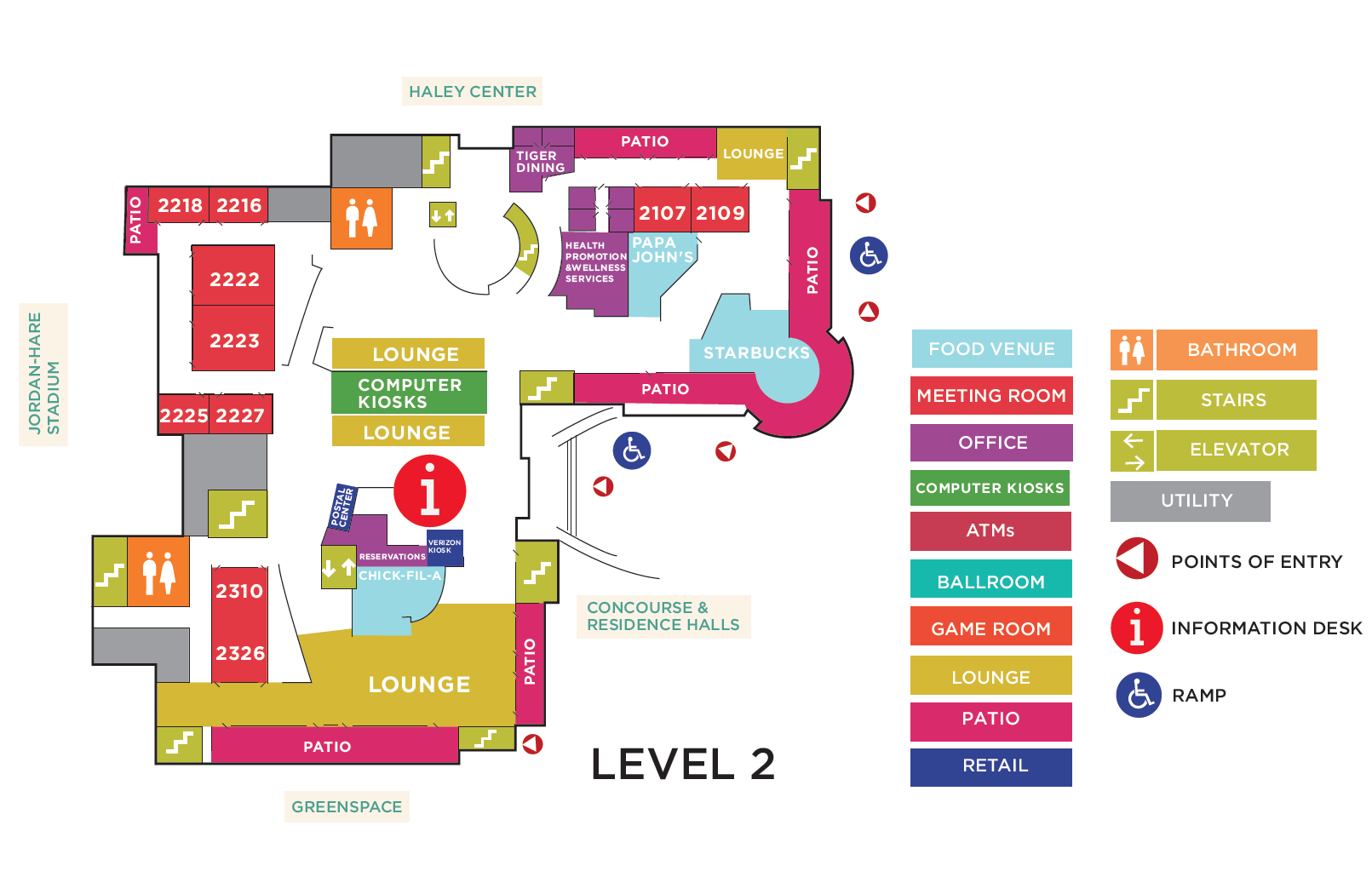 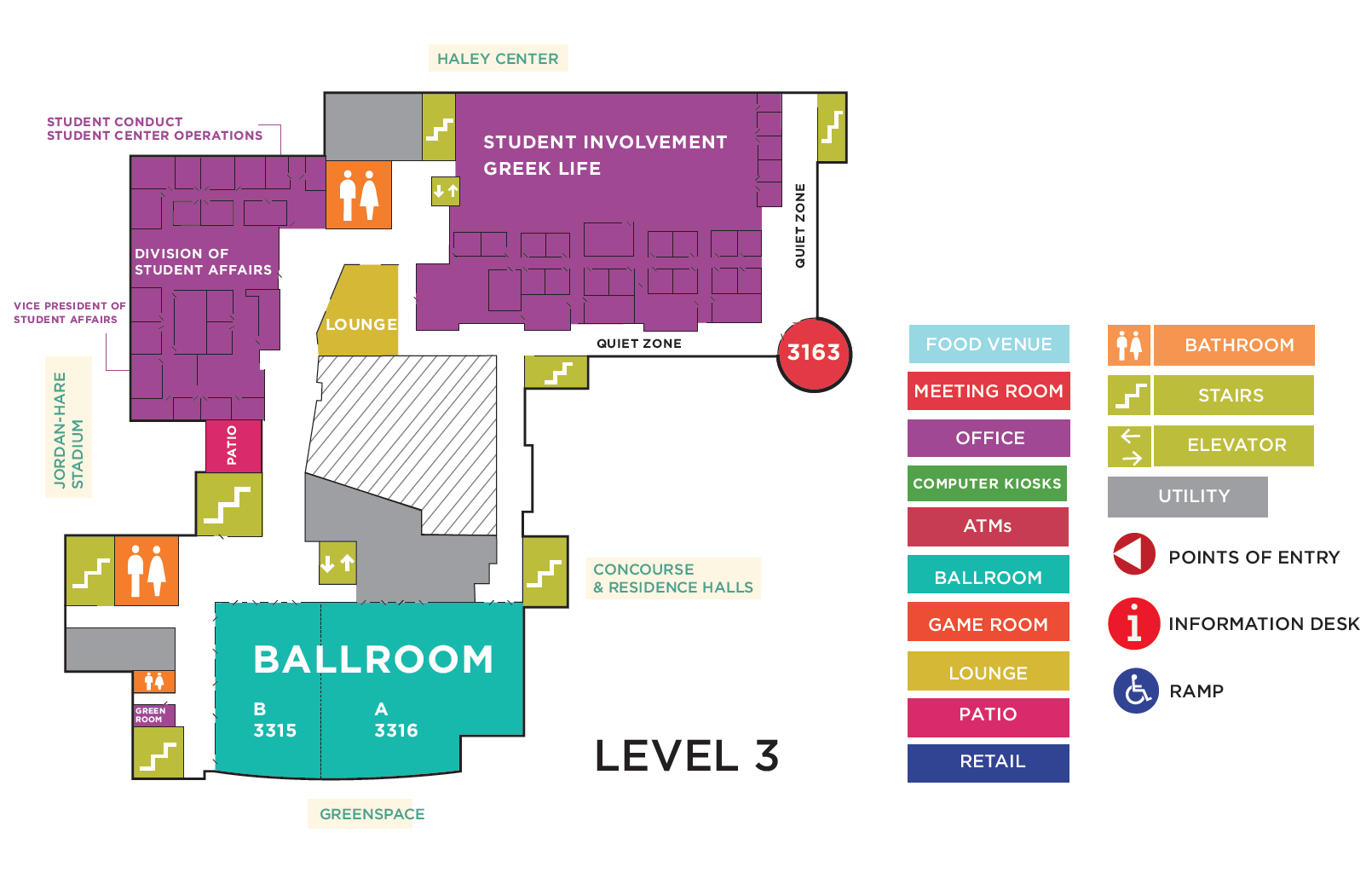 Oral Research Presentations – Morning SessionStudent Center Meeting Rooms8:00 – 8:45 a.m. Room 2216 – Education/Communication Moss, Jackson (G) – Dress of the instructor in a lab settingLin, Xi (G) – Achievement goal orientations and self-regulated learning strategies of adult and traditional learnersSeung-Bickley, Rebecca (G) – Comparing credibility compliance of online health websites: An examination of pro- and anti-vaccination websites Room 2218 – Poultry Science Smith, Avery (UG) – Evaluation of bioelectric impedance analysis to detect wooden breast myopathy from broiler breast filletsPatton, Samantha (UG) – Exploring magnetic resonance imaging technology for observing detectable differences of wooden breastPorter, J. Adam (G) – Effect of white mustard essential oil against Salmonella spp. In combination with carvacrol and thymol in vitro and in ground chicken Room 2222 – Chemical Engineering Stone, Kyle (G) – Carbon and growth analysis of a methane consuming bacteriaHanley, Alan (G) – Characterization and self-assembly of Janus nanoparticles  Tian, Yuan (G) – Peptide grafted poly(ethylene glycol) hydrogel support endothelial colony forming cells dynamic adhesion under fluid shearRoom 2225 – PsychologySchaefer, Megan (G) – Understanding Attention-Deficit/Hyperactivity Disorder (ADHD) medication self-management in college freshmen: Experiences, needs, and challengesWagoner, Scott (G) – Examining a chronic illness as a possible protective factor for engagement in risky behaviors in a college sample Nuhu, Nadratu (G) – Evaluation of parent-child interaction therapy following functional analyses Room 2227 – Agriculture/Animal Sciences Bennett, Katie (G) – Overseeding Eastern gamagrass with cool-season grasses or grass-legume mixturesFike, Connie (G) – Nutritive quality of Coastal bermudagrass treated with plant growth-promoting rhizobacteriaGunter, Phillip (G) – Evaluation of nitrogen delivery methods for stocker cattle grazing annual ryegrassRoom 2310 – Biological SciencesGodwin, Rebecca (G) – Systematics of the genus Ummidia: species delimitation using natural history collections Josefson, Chloe (G) – Physiological and life history variation associated with reproductive performance across species of lab miceAlexandra Colombara (G) – Habitat segregation and population structure of coral reef sea anemones and symbiotic crustaceansRoom 2326 – Human Development and Family StudiesHlavaty, Kathleen (G) – Differentiating domestic violence exposure experiences in a young adult sampleSavasuk, Rachel (G) – Understanding change in violence-related attitudes for adolescents in relationship educationCero, Ian (G) – Suicidal behaviour as a network of causally connected symptoms: A new strategy for prevention 9:00 – 9:45 a.m. Room 2216 – Humanities and Art HistoryBewley, Shannon (UG) – The part and the whole: The multiple perspectives of Tara Donovan’s Untitled (Styrofoam Cups)Skjellum, Hannah (UG) – Reviving the mother of the blues: a continuation of the reconsideration of Ma Rainey as an important black queer figureShipley, Kelsie (UG) – The unpublished Roman à Clef: private fiction and public figures at the turn of the 19th century in The Navy Officer Room 2218 – Forestry and Wildlife SciencesDaniel, Marissa (G) – Utilization of phone app technology to record log truck movements Xu, Yecheng (G) – New mobility to sustainability: Herder and animal husbandryDevkota, Pratima (G) – Induced systemic resistance of Pinus taeda to Leptographium terebrantis and Grosmannia huntii by plant growth-promoting rhizobacteriaRoom 2222 – Chemical Engineering Passantino, Joshua (UG) – Mechanical effects of PEO addition and flocculation on sheared cellulose nanocrystal filmsPreisser, Matthew (UG) – The role of knowledge in fostering international cooperation to better understand the environmental effects of marine renewable energy through the use of TethysKaczmarek, Jennifer (UG) –  Direct production of human engineered cardiac tissues by pluripotent stem cell encapsulation in gelatin methacryloylRoom 2225 – Fisheries Qin, Guyu (G) – Gene editing of the gonadotropin releasing hormone gene to sterilize channel catfish, Ictalurus punctatus, using a modified transcription activator-like effector nuclease technology with electroporationCai, Wenlong (G) – Global transcriptional analysis of biofilm development by fish pathogen Flavobacterium columnareBurgos, Francisca (G) – Origin, composition, and diversity of the gut microbial communities in channel catfish Ictalurus punctatusRoom 2227– Mechanical Engineering Talebinezhad, Hossein (G) – Dielectric behavior and non-ohmic behavior of CCTO/SiO2 composites  Shrestha, Rakish  (G) – Fatigue modeling of a thermoplastic polymer under mean strain and variable amplitude block loadingsPegues, Jonathan (G) – Influence of microstructure on crack initiation and microstructurally small crack growth of an austenitic stainless steelRoom 2310 – Entomology, Crop and Soil Sciences/Agricultural EconomicsWang, Xiaodi (G) – Investigation of tick density, diversity, and pathogen prevalence among forested sites in east-central AlabamaHarry, Brittany WITHDRAWNChen, Rui (G) – Virtual water trade: Do bilateral tariffs matter?Room 2326 – Biological SciencesBrasher, Adam (UG) – Does relative activity prior to breeding improve mitochondrial function and oxidative damage following a reproductive event?Prestridge, Laura (UG) –  Parasite communities and diet of the Redspot Darter (Etheostoma artesiae) along a stream-size gradientChoi, Jiyeong (UG) – Patterns of Ni concentration among populations of the high-Ni insect Melanotrichus boydi (Hemiptera: Miridae), a specialist on the Ni hyperaccumulator plant Streptanthus polygaloides (Brassicaceae)10:00 – 10:45 a.m. Room 2216 – Forestry and Wildlife Sciences Lambert, Shannon (UG) – Evaluation of scents for baiting wild pigs Broadhead, Jordan (UG) – Does community conservation improve human and wildlife health?Rankins, Seth (UG) – High prevalence of Anaplasma platys infection in Alabama white-tailed deerRoom 2218 – Kinesiology Johnson, Jerraco (G) – Influence of high and low autonomy-supportive climates on physical activity in children with and without developmental disabilityDaou, Marcos (G)  – Expecting to teach enhances motor learning and information processing during practiceEdwards, Madison, and Montagner Sassi, Julia (G)  – Cognitive and motor abilities in preschool children from low socioeconomic backgroundsRoom 2222 – Chemical/Computer Engineering Paul, Kyle (UG) – Nanoparticle surface characteristics impact in vitro cytotoxicityPinkston, Jessica (UG) – Modelling pH dependent controlled drug delivery in contact lensesLiu, Tian (G) – An application of internet of things in chemical engineeringRoom 2225 – Biological Sciences, Communication Disorders, and Drug DiscoveryBauer, Eric (G) – Biodiversity patterns in upland streams of the southeastern US do not match the predictions of the Mighty Headwater HypothesisGould, Dianna Ting (G) – Myers-Briggs type indicator dichotomies as a predicator of hearing aid benefit in adult usersBriggs, Gwyneth (UG) – SIRT3 agonists attenuate beta-Amyloid production in vitro through SIRT3-PGC1α-AMPK signaling pathwayRoom 2227 – Fisheries Gratz, Steven (G) – Economic value of recreational fishing on reservoir and tailrace sections of Millers Ferry Reservoir, AlabamaAbass, Nermeen Y (G) – Comparisons among channel catfish Ictalurus punctatus, blue catfish I. furcatus, and channel ♀ × blue ♂ hybrid catfish for growth, and salinity toleranceJescovitch, Lauren (G) – Water quality and design of split-pond aquacultureRoom 2310 – Educational Foundations Huang, Mingyu (G) – Using danmaku in online lecture videos: An exploratory studyShi, Yuewei (G) – Teaching behaviours of international Asian professorsPowell, Stephen (G) – Chronic stress and emotional regulation: A mixed methods analysisRoom 2326 – Mechanical, Electrical/Computer Engineering/Kinesiology Tucker, Zoe (UG) – The performance of translucent silicon-oxide nanoparticle lubricant additivesGilmer, Gabrielle (UG) – Effects of pain history on pitching mechanics in collegiate pitchers11:00 a.m. – 12:00 p.m. Room 2216 – Biosystems and Chemical EngineeringBarde, Mehul (G) – Epoxy-novolac thermoset polymers based on pyrolytic bio-oilBonts, Emily (G) – The observation of lined BioRetention cells as a closed systemSaha, Partha (G) – Selective reflection of light from photonic cellulose nanocrystal coatingsRoom 2218 – Social Sciences and EconomicsGibbs, Corey (UG) – Fillipina immigration and identity Skuropat, Aislinn (UG) – Background checks and draft favorability in the NFL D, Bharat (G) – Dynamics of human capital accumulation, IPR policy, and growthChen, Rui  (G) – Banking crises and the performance of MIFsRoom 2222 – NutritionWoodie, Lauren (G) – The influence of time-restricted feeding on diet-induced obesity, metabolic dysfunction and cognitive impairmentTumwebaze, Joel (G) – Evaluating the effectiveness of community gardening in reducing food insecurity and improving health in Chacraseca, NicaraguaAhmed, Bulbul (G) – PDX (patient-derived xenograft) colon cancer tumor growth, morphology, and transcriptional profile in obese Rag1 mice Room 2225 – Creative Scholarship Rolling, Virginia (G) – Wearable technology design development strategiesDuPuis, Jenny Leigh (G) – ConfluenceMichaelson, Dawn and Gascon, Sarah (G) – Interdisciplinary Research: Improving Compression Garments for Women AthletesRoom 2227 – Mathematics and Computer ScienceSchloss, Elizabeth (UG) – Finding formulas for the number of pieces resulting from k (n-1)-dimensional linear cuts on a unit ball in euclidean n-space Kim, Doyon (UG) – Minimal spanning forests on infinite graphsLindsey, Eddie (UG) – Effects of competition-mediated dispersal on the persistence of a populationRoom 2310 – Polymer and Fiber, Industrial Systems, and Aerospace Engineering Teran-Somohano, Alejandro (G) – The facility layout problem in healthcare: New models and methodsJoshi, Prutha (G) – Preparation of slow release encapsulated pesticide/fertilizerRamesh Kumar, Tharikaa (G) – Biglobal instability of compressible Taylor-Culick Solution in solid rocket motorsRoom 2326 – Biomedical SciencesHightower, Harrison (UG) – Establishing the neuroprotective effects of Hibiscus sabdariffaSelby, Katherine (UG) – The process of meta-analysisRobinson, Anna (UG) – Anti-carcinogenic and complementary effects of Viscum album canine glioblastoma cell linesMorning Poster Session Student Center Ballrooms11:30 a.m. – 1:00 p.m.Nursing (Section A)Barganier, Sharon (G) – Examining telehealth monitoring for heart failure patients and the effects in hospital admissions and readmissionsLesniak, Andrea (G) – Improving heart failure management with improved self-care behaviorsLedbetter, Laura (G) – Improving self-management of heart failure through enhanced heart failure educationMorris, Alicia (G) – Multidisciplinary approach in diabetic patientsDuke, Morgan (G) – Cardiovascular disease: Risk factor reduction and prevention in womenGorman, Loren (G) – Provider communication and education for reduction of antibiotics in upper respiratory infections (URI)McDonald, Whittni (G) – Improving adult vaccination rates in primary careLovvorn, Melissa (G) – The importance of education on a healthy lifestyle for diabetic or at risk adolescentsLeger, Ashton (G) – Evidence-based practice project: elective induction of laborScully, Lisa (G) – Increasing breastfeeding ratesParker, Jessica (G) – Skin-to-skin education among women of childbearing ageBaker, Heather (G) – Kangaroo care educationDavis, Erin (G) – Stethoscope decontaminationSmith, Jenny (G) – Diabetic education in perioperative servicesLitwiller, Kimberly (G) – Improving teen diabetic education through parent and peer supportOverby, Regan (G) – Improve medication adherence in type II diabetes through teach back and pictorial imageSantana, Grace (G) – Smoking cessation for parents of children with asthmaWolff, Melissa (G) – Diabetic self-management education in the primary care setting using the chronic care modelMcDonald, Brittni (G) – Smoking cessation in people with type 2 diabetes mellitusDixon, Kenyetta (G) – Introducing mobile technology to adults with type II diabetic for self-managementParker, Magan (G) – Treating diabetic foot ulcer infections with evidence based practiceMason, David (G) – Uncomplicated skin and soft tissue infectionsVuc, Iulian (G) – Primary care management of heart failure patients: reducing 30-day readmission rateKakish, R., Kitchens, C., Mokry, M., Robinson, A., Smith, F. (UG) – Breastfeeding education outcomesGandy, T., Godfrey, T., Lang, M., Costa, M.S. (UG) – Nursing interventions for decreasing neonatal painCohen, K., Cowen, C., Smith, S., Vincent, E. (UG) – Rub-a-dub-dub: keep newborns out of the tubAnglin, R., Berkebile, E., Pope, M., Sanchez, Z. (UG) – Two preemies in a pod: the impact of co-bedding on premature twinsFloyd, T., Hornsby, S., Owen, C., Speck, S. (UG) – Glycemic control to combat complications in surgical patients with diabetesAshley, S., Caton, H., Patel, M., Williams, R. (UG) – Effects of animal -assisted therapy on quality of lifeBarnett, A., Fullerton, C., Guy, G., Price, C. (UG) – Alarm fatigue among acute care nursesDeleon, A., Gay, G., Seay, A., Thompson, G. (UG) – Effect of daily family visitation on nicu patient's length of stayBrowning, E., Hess, H., Jackson, J., Lashley, T. (UG) – Pre-procedure education for pediatric patientsChemical Engineering (Section B)#1-5 will present from 11:30 AM- 12:30 PM #6-8 will present from 12:00 PM- 1:00 PMCullum, Richard (G) – Screening methodologies for the discovery of targeted melanoma therapeuticsWhitener, Ricky (G) –   Development and characterization of DNA aptamers targeting Small Cell Lung Cancer cellsMinkler, Michael (G) – Impact of microstructure on physical and optoelectronic properties of  polyalklythiophenesDobyns, Breanna (G) – Determination of solute permeabilities and membrane selectivities through copolymer membranes via in situ ATR FTIR spectroscopyEllis, Morgan (G) – Encapsulation of patient-derived pluripotent stem cells to study congenital heart diseaseRay, Gannon (UG) – Liposomes and gold nanoparticles: investigating and quantifying targeted drug deliveryHead, Sarah (UG) – 3D-printed molds to provide shape variability in hydrogel scaffolds for engineered human cardiac tissuesDavis, Montoia (UG) – Drug delivery mechanism of sulfathiazole from polyurethane filmsForestry and Wildlife Sciences (Section C)#1-7 will present from 11:30 AM- 12:30 PM #8-15 will present from 12:00 PM- 1:00 PMIglesias, Maria (G) – Residual lignin and its effect on the rheological properties cellulose nanofibrils suspensionsTormanen, Aaron (G) – A cost-effective method for canine heartworm surveillanceXu, Rongting (G) – Global ammonia emissions from synthetic nitrogen fertilizer applications in agricultural systems: empirical and process-based estimates and uncertaintyDaniel, Marissa (G) – Utilization of Phone App Technology to Record Log Truck MovementsZikeli, Shelby (G) – A methods comparison of ectoparasite quantification in white tailed deer (Odocoileus virginianus)Sanchez Diaz, Simon (G) – Morphological study of the electrospinning process parameters over the structure of silk fibroin nonwoven performed at low concentrated solutionsGonnerman, Matthew (G) – Estimating occupancy, density, and productivity of eastern wild turkeys in AlabamaMensah, John (G) – Effect of Leptographium terrebrantis on tree physiology and growth of loblolly pineZenas, Stephen  (G) – Factors influencing survival and capture-related morality of Eastern wild turkeys in AlabamaDuwadi, Sharijana  (G) – Study of soil microbial biomass and soil moisture in loblolly pine standFinney, Micaela (UG) – Feeding preferences of malaria vectors in MadagascarKallenberg, Marie Christine (UG) – Change in the lipid transport capacity of the liver and blood during reproduction in ratsLong, Brandon (UG) – A shell of a good time: quantifying box turtle detection probability in an urban landscapeMiller, Madison (UG) – Assessing the economic costs of managing invasive species across the United StatesBaxter, Tyler (UG) – Evaluating the effectiveness of prescribed fire to restore longleaf-slash pine ecosystemsDrug Discovery and Pharmacy (Section D)#1-7 will present from 11:30 AM- 12:30 PM #8-13 will present from 12:00 PM- 1:00 PMMcLeroy, Jordan and Jesse (UG) –  Plants used for maternal and women’s health by indigenous populations in Panama: a reviewMcLendon, Lane (UG) –  Evaluation of inhibitory effect of Maca on CYP3A4 liver enzymeAnderson, Joseph (UG) – Elucidate the mechanisms of action of the Tri-Fluoro-Methyl-Phenyl-Piperazine derivatives Bergstresser, Sydney (UG) –  Identifying RECQL breast cancer variants in an Alabama cohortLynd, Tyler (UG) –  The comparative effects of honokiol and pioglitazone on mitochondrial function in an in vitro Alzheimer’s disease modelAdamek, Danielle (UG) – Novel PPAR-gamma agonist improve pathology and memory deficits in a 3xTg-Ad mouse model of Alzheimer’s diseaseBrazelle, Morgan (UG) – Tracking of Staphylococcus aureus infections through bioluminescence and IVIS MiSpinnerWesolowski, Alec (UG) – Multispectral opto-acoustic tomography provides a potential non-invasive method of tracking infections in vivoJung, Da Sol (UG) – Identification of phase I & phase II metabolites of maca Cimino, Addison (UG) – Towards the synthesis of a functionalized cycloparaphenyleneWyss, Kevin (UG) – Solid-state napthylsalophen actinide complexes and rare thorium fluorescenceValentine, Kate (UG) – Uranyl sensing using quinoxalinol salen-based ligand Boothe, Robert (UG) – Nickel(II) complexes with quinol-containing ligands as redox-responsive PARACEST agentAnatomy, Physiology, Animal Sciences, and Poultry Sciences (Section E)#1-4 will present from 11:30 AM- 12:30 PM #5-8 will present from 12:00 PM- 1:00 PMHeslin, Ryan (G) – Peripherally restricted viral mimic impairs learning and memory in a fear conditioning paradigmHagerty, Samantha (G) – Metal nanoparticles obtained from olfactory and respiratory epithelia enhance olfactory responses to odorantsFang, Han (G) – Niacin improves gut function and microbiota composition in high-fat diet fed mice Escaro, Sarah (G) – In vitro measurements of friction of intact equine articular cartilage against various surfacesYuan, Jing (G) – Survival of Escherichia coli O157:H7, Salmonella spp., and Listeria monocytogenes on the skin and sliced kiwifruit Turner, Stephanie (G) – Changes in in vitro fermentative capacity of equine feces due to alteration of forage dietWassel, Brooklyne (G) – Solubilization of nonstructural carbohydrates as a function of soaking interval and water temperature in southern forages commonly fed to equids Rubio, Andrea (G) – Effects of micro pellets during the starter period on performance and carcass characteristics of broilersEducational Foundations (Section F)#1-3 will present from 11:30 AM- 12:30 PMFinnegan, Vanessa (G) – Do first year engineering students identify as future engineers? Explorations in occupational identityBenbaba, Asmaa (G) – Building relationships, accessing resources and creating a context for community based learning in community gardenAskia, Rashida (G) – The effect of reduced barriers on remedial and college-level math successAudiology (Section G)#1-5 will present from 12:00 AM- 1:00 PMArmstrong, Molly (G) – Characterization of noise levels and auditory function in students at auburn university football gamesMoore, Whitney (G) – Effects of sound recover feature on speech intelligibility in noise in new hearing aid wearersTurnbough, Abby  (G) –The choice of musical instrument and its effects on auditory working memory and perception in adolescentsHanson, Meaghan (G) – Pediatricians role and knowledge of universal newborn hearing screening, diagnosis, and protocols Bannon, Hannah (G) – Does cooperation increase when music is used in the care of people who have dementia?Civil Engineering and Building Science (Section H)#1-7 will present from 11:30 AM- 12:30 PM #8-9 will present from 12:00 PM- 1:00 PMTutu, Kenneth (G) – Nondestructive determination of asphalt pavement crack type Tian, Shuting (G) – The contact toxicity of essential oils to the house fly (Musca domestica)Xu, Dan (G) – Impact of deceleration lane length on vehicles’ speed and deceleration rates based on NDS data Atiquzzaman, Md (G) – Geometric design characteristics of exit ramp terminals with confirmed wrong-way entries Gilbert, Claire (G) – Applying radio frequency identification tags to improve personnel safety in dredging constructionBell, Matthew (G) – The development of sustainable walls for a steel framed house for developing countriesHuffines, Trenton (G) – Implementing housing design and construction for communities in PanamaWalsh, Mark (G) – WITHDRAWNMartin, Douglas (G) – An analysis of suitable materials for use in tiny home constructionChemistry, Biochemistry, Animal Sciences (Section I)#1-2 will present from 11:30 AM- 12:30 PM #3-4 will present from 12:00 PM- 1:00 PMAriyaratha, Isuru (G) – Oxygen unveils the versatile personality of beryllium: The case of BeOn=1,2,4Rajakaruna, Pradeepa (G) – Oxidation of cysteine sulfinic acid by bis(1,4,7-triazacyclononane)Ni(III) McCormack, Kaylee (UG) – 1-Thia-3,4-Diazolidine-2,5-dione polymersWillhelm, Gabby (UG) – Evaluating developmental effects of a single follicle culture system and granulosa cell biopsies on fertilized cumulus-oocyte-complexesSocial Science, Anthropology, and Economics (Section J)#1-3 will present from 12:00 PM- 1:00 PMHarrell, Crystal (UG) – Reconstructing post-emancipation communities through the preservation of African American cemeteriesOdabasi, Suzan (G) – Alcohol consumption and crime: A panel study of South-eastern counties in the USARolling, Virginia (G) – A cross-cultural perspective on additive manufacturing Architecture, Planning, and Landscape Architecture/Environmental Design (Section K)#1-6 will present from 11:30 AM- 12:30 PM #7-10 will present from 12:00 PM- 1:00 PMShakya, Looja (G) – The hydrological cycleWang, Rui (G) – Creating an urban park linking Chattahoochee River and downtown Columbus, GAKaaur, Jaspuneet (G) – SURGE: integrating edible plants in urban landscapesHamrick, Rachel (UG) – Challenging plaster’s intrinsic properties through analog and digital modelingPorter, Allison (UG) – Urban Poverty Carlin, Margaret (UG) – conGRADulations!Ossenfort, Christian (UG) – Powering the future Souders, Lindsay (UG) – Quantify the effects of ocean pollutionKeel, Benjamin (UG) – The lack of skilled labor and vocational educationVawter, Anna (UG) – Increasing urban well-being through introduction of moveable chairBiosystems Engineering (Section L)#1-6 will present from 11:30 AM- 12:30 PM #7-12 will present from 12:00 PM- 1:00 PMJiminez-Bonilla, Pablo (G) – Study of the role of two alcohol dehydrogenase enzymes on bio butanol production in Clostridium beijerinckiiPatil, Bivek (G) – Hydrothermal liquefaction of lignin for production of biofuels and chemicalsShakya, Rajdeep (G) – Catalytic upgrading of bio-oil produced from hydrothermal liquefaction of algae in mixtures of supercritical carbon dioxide and hydrogenRubisch, Mary Catherine (G) – Effect of guar on removal and treatment of catfish wasteWang, Pixiang (G) – Biomass pretreatment with acetic acid for acetone-butanol-ethanol (ABE) fermentationLitton, Garrod (G) – Benthic algae cultivation for recovery of nutrients from aquaponics wastewater K C, Sanjeev (G) – Understanding the effect of catalytic pyrolysis bio-oil produced using CaO during hydrotreatmentSajib, Sourov Kar (G) – Biomass derived nitrogen-doped hierarchical porous activated carbons for lithium-sulfur battery Li, Kaiyan (UG) – Investigating the impacts of Bacillus on green algae metabolismGranger, Craig (UG) – How stream restoration affects in-stream ecological metabolic activityBankston, Elizabeth (UG) – Following the mass flow of nitrogen throughout an aquaponics systemKing, Benjamin (UG) – Comparing the floodplain hydrology of a recently restored stream bank to a natural, undisturbed, floodplainPsychology (Section M)#1-5 will present from 11:30 AM- 12:30 PM #6-12 will present from 12:00 PM- 1:00 PMTravis, Allison (UG) – The effect of drawing on information consolidation and stress reductionBritton, Erica (UG) – Work-life enrichment and work outcomes: A meta-analysisBovee, Meredith (UG) – Associations of trauma, victimization patterns, and aggression during adolescence Slife, Sarah (UG) – Affective states and role overload: The moderating effect of integrationWhite, Shelby (UG) – Variations in disclosure experiences among young adults exposed to domestic violenceNuhu, Nadratu (G) – Functional behavior assessment of parents’ nonadherence to behavior intervention plansYoung, Margaret (G) – Comparison of quality of life ratings in young adults with ADHD across various chronic conditionsPaneerselvam, Bavani (G) – Disruption of the relational and item-specific processing supports the negative outcomes of multiple-choice testing with additional luresHaygood, Sarah (G) – Effects of intensity and spacing of problem behavior on levels of treatment integrityLorys, Anna (G) – The effects of maximizing decision styles on perceptions of work-life balanceRitterbush, Elizabeth (G) – The dark side of ethical decision making May, Viola (G) – An examination of job satisfaction and work-life balance among racial minority faculty in higher educationEntomology and Horticulture (Section N)#1-3 will present from 11:30 AM- 12:30 PM #4-10 will present from 12:00 PM- 1:00 PMZhang, Xinmi (G) – Investigating the vector(s) of epizootic hemorrhagic disease virus in AlabamaTian, Yuexun (G) – The contact toxicity of essential oils to the house fly (Musca domestica)Ajayi, Olufemi (G) – Comparative water relations and desiccation tolerance of four invasive ant speciesChen, Hongyu (G) – The outer membrane protein MopB is associated with biofilm formation, twitching motility and virulence of the plant pathogen Xylella fastidiosaHassan, Mohammad (G) – Efficiency of pectin supplement in root colonization and plant growth-promotion of soybean plants by Bacillus velezensisMorawo, Tolulope (G) – Only a fraction of host-associated odor blend mediates attraction in parasitoidsTill, Stephen (G) – An integrated approach to improving corn plant health in Meloidogyne incognita infested fields with nematicides, plant growth regulators, and starter fertilizersDyer, David (G) – Biological pathogen of Heterodera glycines, Rotylenchulus reniformis, and Meloidogyne incognitaXie, Lingbo (G) – Impact of harvest maturity on consumer preference, fruit quality, and postharvest longevity of two kiwifruit cultivars (Actinidia chinensis Planch.)Kargar, Mahnaz (G) – Carotenoid accumulation in peel and pulp tissues of genomically diverse banana cultivars in Southeastern United States Kinesiology (Section O)#1-3 will present from 11:30 AM- 12:30 PM #4-7 will present from 12:00 PM- 1:00 PMRhoades, Jence (G) – Examining a motor learning paradigm: To teach or not to teachDyke, Ford (G) – Effects of 'green’ stimuli neurocognitive function:  An ERP studyGordon, Sarah (UG) – The effect of whole body vibration on stress fracture healingCamp, Peyton (UG) – Understanding engagement and motivation in learning a complex motor skill Clardy, Kathryn (UG) – Kinematics of youth baseball pitching and football passingMeagher, Mallory (UG) – Cardioprotection of HIF-1 Frataxin against ischemia reperfusion injury in diabetic myocardiumGilmer, Gabrielle (UG) – Influence of Postural Compression Garment on Scapular Muscle ActivationOral Research Presentations – Afternoon SessionStudent Center Meeting Rooms1:00 – 1:45 p.m. Room 2216 – PhysicsVaughan, John (G) – Generation of the first attosecond pulses in the state of AlabamaKring, James (G) – Impurity studies in fusion research on Wendelstein 7-XJohnson, Curtis (G) – Improving spectral diagnosis of erosion during plasma material interaction to assess the potential of fusion energy as a future energy sourceRoom 2218 – PsychologyYanes, Julio (G) – Dissociable meta-analytic networks contribute to post-traumatic stress disorder (PTSD)Luna, Odessa (G) – Evaluating the effectiveness of and preference for peer vs. supervisor feedbackLazarowski, Lucia (G) – Responsiveness to humans generalizes across problem solving in dogsRoom 2222 – Poultry SciencesLiao, Chao (G) – Evaluation of microbiome present in bagged Spring mix saladJohnson, Meredith (G) – Carcass aging as a potential solution for tough meat quality issue in modern broilersQiao, Mingyu (G) – Modifying food contact surfaces with N-Halamine for antimicrobial propertiesRoom 2225 – Humanities and Political ScienceZinner, Max (G) – A spirit that is not afraid: Gay and lesbian rights at Auburn University 1990-1991Crayton, Mac-Jane (G)– Gender in leadership in non-profits: Female leadership deficit in nonprofit sectorRoom 2227 – Forestry and Wildlife Sciences and GeosciencesCole, Andrea (G) – Competitiveness of Amylostereum spp. fungi against Leptographium spp. fungiClements, Allen (G) – Geochemical analysis of the karstic Bobcat Cave watershed: A case study in Northern AlabamaHaines, Angelina (G) – Factors influencing fire ant prevalence and nest predation on grassland birds in a fire-mediated ecosystemRoom 2310 – Kinesiology and Nutrition Gascon, Sarah (G) – Biomechanical influences of a postural compression garment on scapular positioningMukigi, Dorcas (G) – Prevalence of food insecurity among students enrolled at Auburn University, AlabamaWyatt, Chris (G) – Diabetic dyslipidemia: Efficacy of diabetes self-management education and medical nutrition therapy Room 2326 – Civil Engineering  Wang, Jin (G) – In-depth investigation of wrong-way crashes on divided highways in Alabama using Haddon Matrix and field observations Xue, Chennan G) – Evaluate in-cab sound and vibration generated by directional rumble strips for deterring wrong-way freeway entriesTankasala, Aravind (G) – Investigating the behavior of lightweight aggregates in mass concrete2:00 – 2:45 p.m. Room 2216 – FisheriesWang, Xiaozhu (G) – Multiple across-strain and within-strain QTL suggest highly complex genetic architecture for hypoxia tolerance in channel catfishBart, Ryan (G) – Distribution and abundance of pelagic fishes in Southeastern US reservoirs containing blueback herringOdin, Ramjie (G) – Identifying elite parents of channel catfish (Ictalurus punctatus) female x blue catfish (I. furcatus) male F1 hybrid progeny with superior performance traits using combining ability analysisRoom 2218 – Crop, Soil, and Environmental ScienceDuan, Yanan (G) – Enhancing lake inflow forecasts in the Alabama-Coosa-Tallapoosa (ACT) River Basin using the North American multi-model ensembleLin, Yaru (G) – Influence of poultry litter and double cropping on soybean yieldJiang, Tao (G) – Association mapping of SSR markers to sweet, bitter, and roasted peanut sensory attributes in cultivated peanutRoom 2222 – Chemical EngineeringFinklea, Ferdous (G)– Manufacturing functional engineered cardiac tissue spheroids using a custom microfluidic systemKelly, Jessica (G) –  Evaluation of enzyme-loaded nano-polymersome treatment on neurodegenerative GM1 gangliosidosisHand, William (G) – Soy protein substitution in phenol formaldehyde adhesive used in oriented strand boardRoom 2225 – Pathobiology and Animal SciencesEldemery, Fatma (G) – Improved protection against infectious bronchitis virus by including S2 ectodomain in subunit vaccineRead, Casey (G) – Analysis of Cx43 gap junctional coupling and ATRA signalling and their relationship to embryo development in Bos TaurusYuan, Jing (G) – Comparison of different enumeration protocols for indicator microorganisms in water and sedimentRoom 2227 – Industrial and Systems Engineering Ahady Dolatsara, Hamidreza (G) – Developing a dynamic tool for transplant survival analysis Sedighi Maman, Zahra (G) – A data-driven approach to modeling physical fatigue in the workplace using wearable sensorsKim, Kyongsun (G) – Pricing real options premium based on the Conditional Value at Risk (CVaR) concept Room 2310 – Chemistry, Biomedical Sciences, and Veterinary MedicineGohlke, Madison (UG) – Comparison of a point-of-care glucometer (POCG) and an automated biochemical analyzer to measure glucose concentrations in whole blood, serum, and plasma from porcine blood samplesSingletary, Melissa (G) – Polyethylene coated of zinc nanoparticles maintain capable of enhanced olfaction Hardy, Emily  (G)– Pyridine containing soft donor ligands for molecular recognition of uranyl: Nuclear contamination detection via color change Room 2326 – Consumer and Design SciencesRashid, Md Sanuwar (G) –  Country of origin and fair trade message: The impact of hangtag information on brand evaluationLevinson, Emily (G) – Preparing for specialized practice in design and wellness: A model curriculumRolling, Virginia (G) – Millennials’ impression of luxury goods manufactured using recycle materials3:00 – 3:45 p.m. Room 2216 – Fisheries Gosh, Kamal (G) – Analyzing the economic impact of growth variability on the channel-blue hybrid catfish production Tucker, Rebecca (G) – Warming temperatures lead to respiratory stress and brood expulsion by gravid musselsNovriadi, Romi (G) – Improvement of soy based diet efficiency for Florida pompano Trachinotus carolinus L by using combination of advance soybean and squid products Room 2218 – Hospitality ManagementChen, Han (G) – Econometric modeling of the U.S. hotel industry revenueBernard, Shaniel (G) – Consequences of hotel green washing: The moderating effect of customer’s previous experienceBrown, Katie (UG) – Researching food insecurity at Auburn UniversityRoom 2225 – Drug Discovery and DevelopmentChandler, Madison (G) – Insights from gene panel screening using a newly established Alabama cancer cohortPorter, Haley (G) – Improved retention of nepafenac on the ocular surface for sustained drug delivery Watkins, Anna (G) – Sequencing canines with mammary tumours to identify hereditary breast cancer genetic risk variantsRoom 2227 – Civil EngineeringAyers, Meredith (UG) – Mineralogy determination via three-dimensional image analysisXie, Zhaoxing (G) – Evaluation of foamed warm mix asphalt with reclaimed asphalt pavement: Field and laboratory experiments Wu, Hongyang (G) – Effect of vertical accelerations on steel frame structuresRoom 2310 – Chemistry and Biochemistry Brown, Matthew (UG) – Elucidation of the heme d1 biosynthetic pathway in Paracoccus denitrificansFujihashi, Ayaka (UG) – Evaluation of the hippocampal associated neurotoxic effects of prenatal alcohol and nicotine exposure in rodentsBartlett, Abigail  (UG)– Evaluation of substrate specificity in the two-component alkanesulfonate monooxygenase systemRoom 2326 – Electrical Engineering Yelamanchili, Bhargav (G) –  Adhesion between polyimide films and thin metal films Prather, Craig (G) – Design of a novel airborne atmospheric sensorSmith, James  (UG)– Improvements for special neural network architectures4:00 – 4:45 p.m. Room 2216 – Forestry and Wildlife/Biological Sciences Sharma Dangal, Shree Ram (G) – Global impacts of grazing on vegetation and soil organic carbon during 1901-2010: A process-based modelling studyLewis, Alexandra (G) – Beavers are engineers; trees are not: The dam truthWeber, Jennifer (G) – Morphology of introduced populations of Orconectes virilis (Decapoda, Cambaridae) is dependent on habitatRoom 2218 – Nutrition, Dietetics, and Hospitality ManagementChen, Han (G) – Investigating the influence of workplace fun and humor on hospitality employees’ selected work outcomesGriffin, Jamie (G) – Effectiveness of My Quest, an intervention using text messaging to improve dietary and physical activity behaviors and promote weight loss in low-income women in AlabamaSalazar, Maria (G) – A multisite study demonstrating the efficacy of diabetes self-management education and medical nutrition therapy in the management of Type 2 diabetes in AlabamaRoom 2222 – Biosystems EngineeringHarun, Khalida (G) – Comparative studies of Ru-doped ZSM-5 and activated carbon for hydrogen production by thermocatalytic decomposition of methaneZhang, Zhongtian (G) – In situ esterification and extractive fermentation for butyl butyrate production with Clostridium tyrobutyricumDong, Sheng (G) – Metabolic engineering of Bacillus and Clostridium for 2-butanol productionRoom 2227 – Chemical EngineeringKelly, Alexander (G) – Nanoparticle supported membranes for drug deliveryNoor, Matthew (G) – Rheo-optical investigation of liquid crystalline double-stranded DNA and single walled carbon nanotube dispersionsHansford, Andre (UG) – The effects of pH on aqueous cellulose nanocrystal dispersions’ rheology and phase behavior Room 2310 – Drug Discovery and Development Spina, Stephanie (UG) – Sequencing miRNA clusters for the identification of BC genetic risk variantShepp, Kasey (UG) – The effect of rare variants of hydroxy-carboxylic acid receptors on hereditary breast cancers Fahoury, Eddie (UG)– Anti-inflammatory and immunomodulatory activities of Scutellaria lateriflora Afternoon Poster Session4:30 – 6:00 p.m.Student Center BallroomPhysics (Section P)#1-4 will present from 4:30 PM- 5:30 PM #5-6 will present from 5:00 PM- 6:00 PMWang, Martin  (UG) – Role of carotenoids as antioxidants in Tigriopus californicusHarrison, Geoffrey  (UG) – A code to retrieve the three-dimensional photolectron emission from a two-dimensional imageKish, Ayden  (UG) – Dust particle circulation and vortices in a dc glow discharge dusty plasmaHidle, Brock (UG) – Development of Frequency Resolved Optical Gating (FROG) technique for characterization of femtosecond pulsesLopez Ortiz, Omar  (G) – High-beta analytic equilibria in circular, elliptical and d-shaped large aspect ratio axisymmetric configurations with poloidal and toroidal flowsJayawardena, Asanka (G) – Development of 4H-SiC trench electronic deviceNursing (Section Q)Clemons, DeLana (G) – Preventing the progression of pre diabetes to diabetesKilcrease, Melissa (G) – Home-based cardiac rehabilitation: Determining feasibility among rural residentsLawson, Stephanie (G) – Decreasing cardiovascular disease risk factors with family-based interventionsRobinson, Cynthia (G) – Medication adherence in patients with bipolar disorder Lemon, Megan (G) – Strategies for lifestyle modifications for blood pressure controlPopp, Chelsea (G) – Safeguards to reduce polypharmacy in the older adultWilson, Bridget (G) – Diabetes education: Producing quality outcomes through knowledge and self-managementSkaug, Shannon (G) – Yoga as a complementary therapy for type II diabetes managementGoodson, Amanda (G) – Tobacco cessation: improving the outcomesYoung, Brian (G) – Preventing readmission in patients with congestive heart failureCrane, Adrianne (G) – Improving diabetic outcomes through a peer coaching telephone communication intervention in the primary care setting Jones, Brandi (G) – Increasing venous thromboembolism through educationFaison, Sarah (G) – The use of honey-impregnated dressings in the treatment of chronic woundsBarksdale, Whittnye (G) – Promoting antibiotic stewardship in pediatric patientsMorris, Mary (G) – Educating nurses on the Braden Q scale Walker, Brittany (G) – Improving implementation by healthcare professionals: asthma action plansDean, Mollie (G) – Effects of exercise on dyslipidemiaJones, Felisha (G) – Pain management in the elderly: An alternative approachHamlett, LaKisha (G) – Fall prevention in the elderly 65 years of age and older in the long term care settingBurch, Mary Margaret (G) – Health coaching as an intervention for Type 2 diabetic patientsWilson, Douglas (G) – Rapid Assessment of Atrial Fibrillation Self-Management (RAAFSM)Childs, Mindy (G) – Preventing patients with pre-diabetes from developing diabetesHughey, Tracie (G) – Proactive preparation to prevent PTSD in paramedicsHarlacher, Melissa (G) – Nonpharmacological strategies versus opioid treatment of non-cancer chronic painWilliams, Rachel (G) – Utilizing a screening tool to improve depression outcomes Hahn, L.D., Lewis, A., Newman, S., Sikes, A. (UG) – Bedside shift report and patient satisfactionBarham, A., Dunivant, H., Mitchell, M., O’Hara, H. (UG) – Effects of polyethylene occlusive wrappings on thermoregulation in low weight premature infantsCowen, E., Leahy, M., Nikolai, A., Rebois, K. (UG) – Chew on this: Relationship between gum chewing and postoperative ileusBudny, E., McCurdy, J., Minor, K., Wertymer, N. (UG) – Prenatal versus postnatal breastfeeding educationBarber, A., Gartner, H., Robertson, R., Tinsley, A. (UG) – Effects of acupuncture on chronic painKelley, A., Miller, J., Watts, G., Weingart, P. (UG) – Breastfeeding effect on postpartum depression  Hicks, J., Merrell, K., Pollard, K., Stanfield, H. (UG) – Telehealth: Reducing readmission rates in patients with heart failureBrouillette, C., Hardiman, S., Slaughter R., Stickland, A. (UG) – Music therapy and patients with dementiaAllen, M.A., Barnett, J., Diliberto, M., Murphy, H. (UG) – A comparison of pediatric pain assessment toolsChemical Engineering (Section R)#1-6 will present from 4:30 PM- 5:30 PM #7-12 will present from 5:00 PM- 6:00 PMByers, Beth (UG) – Nanoparticle targeted testosterone degradation for the treatment of androgen-dependent prostate cancerGoel, Nidhi (UG) – Drug testing and immunostaining of in vitro 3-dimensional breast cancer modelCrowley, Anna (UG) – Immunostaining, analyzing, and encapsulating endothelial progenitor cells in order to determine appropriate microsphere parameters and blood vessel proliferation due to cell presencePreisser, Matthew (UG) – Anaerobic digestion of poultry litter for biogas productionHarris, Patrick (UG) – Optimization of solid and mesoporous silica nanoparticles for drug deliveryHall, David (UG) – Controlling size and surface properties of PLGA nanoparticles for vaccine delivery system Harris, Bryana  (UG) – Contraction analysis of human induced pluripotent stem cell derived cardiomyocytesHabbit, Nicole (G) – Three-dimensional engineered prostatic tumor model for in vitro recapitulation of the native tumor microenvironmentHassani, Iman (G) – Three-dimensional tissue-engineered models of patient-derived colorectal cancerZhao, Rong (G) – Effect of CdSe quantum confinement on charge transfer kinetics in solar-driven hydrogen production from ureaMondal, Animesh (G) – Study of charge transfer dynamics in spray deposited cu2znsns4 (czts) photoelectrodes for performance improvementHarris, Chelsea (G) – Treatment of chronic pain using targeted nanoparticlesArchitecture and Consumer Design (Section S)#1-7 will present from 4:30 PM- 5:30 PM #8-11 will present from 5:00 PM- 6:00 PMVawter, Anna (UG) – Depicting city legibilityRohrer, Lindsey (UG) – The purpose-driven environment: a new perspective on aging in americaFatzinger, Elizabeth (UG) – Environmental benefits of care facilities for people with dementiaRolling, Virginia (G) – Assessing subtractive and additive jewelry manufacturing Lee, Jong Geun (G) – Investigating consumer loyalty to apparel and beauty subscription box retailersMerlino, Suzanne (G) – sit-IT: charging furniture stations on college campuses Clark, Jeremy (UG) – Weaving societal pillars into preventative careHeapy, Mary (UG) – The impact of interior design on assisted living residents with Alzheimer's DiseaseMitchell, Sarah (UG) – Designing a better care facility: incorporating the resident, staff, and family NeedsYoung, Laura (UG) – Wellness design in Alzheimer’s diseaseHughes, Hayley (UG) – University senior living facilityPsychology (Section T)#1-7 will present from 4:30 PM- 5:30 PM #8-13 will present from 5:00 PM- 6:00 PMBoomhower, Steven (G) – Adolescent methylmercury and d-amphetamine exposure alter sensitivity to monoamine uptake inhibitors in adulthood Kirby, Lauren (G) – Impacts of brief in-class mindfulness training sessions on trait mindfulness and stress response in an undergraduate psychology courseSpitzer, Elizabeth (G) – Exploring the temporal relationship between insomnia symptoms, depressive symptoms, and suicidal ideationFalligant, John (G) – Delay and probability discounting of legal outcomesHartman, Paige (G) – The relationship between decision making behavior and the work-life interfaceSchaefer, Megan (G) – The effects of yoga on quality of life in pediatric chronic illness populations: A systematic reviewWhiteman, Sarah (G) – Trauma type and suicidal ideation: The mediating effect of cognitive distortionKelner, Will (UG) – Perceptions of mental illness in college students McKinnell, Zachary (UG) – Common neural networks in alcoholism and depressionStiles, Sae'Breon (UG) – Mental health knowledge acquisition in under-represented communities: The influence of promoters’ occupational backgroundBradley, Sheyenne (UG) – Victimization patterns and emotional and behavioural dysregulation in adolescenceKlumpp, Kendall (UG) – The effect of employment on students’ gradesRoby, Cassidy (UG) – Mental health integration through accountable care organizationsElectrical, Computer, Mechanical, Polymer, and Software Engineering (Section U)#1-9 will present from 4:30 PM- 5:30 PM #10-21 will present from 5:00 PM- 6:00 PMZou, Simin (G) – Influence of fatigue and bending strain on critical currents of niobium superconducting flexible cables containing Ti and Cu interfacial layers Gupta, Vaibhav (G) – Barrier layers to protect Nb superconductivity in thin film superconducting flexible cablesCheng, Ran (G) – Memristor-based spiking neural network for pattern recognitionGoteti, Uday (G) – Superconducting logic families based on quantum phase-slip junctionsBian, Yuan (G) – An efficient data-driven algorithm for retrospective motion correction in MRIZhou, Huanyi (G) – A novel and economic approach to produce CT-like image Fu, Yimin (G) – Surface reconstruction based on plenoptic image with convolution-based iterative algorithimTaneja, Shubbhi (G) – Thermal modeling and scheduling of high performance computing clusters Shaik, Shehenaz (G) – Service management in fog computingLi, Guorui (G) – IW2K Android application for young kids  Zhu, Yan (G) – Dendrimer-encapsulated ultra-small porous MnO2-Fe3O4 nanosphere for supercapacitorSun, Yuzhe (G) – Light activated drug release system based on a natural nanotubeHe, Jiacheng (G) – Nanodiamond plasmonic biosensor for ultrasensitive, real-time cytokine detectionAlizdeh, Nima (G) – Thermo-mechanical characterization of acrylic-polyurethane based interpenetrating polymer networkCook, John (UG) – Naturalistic pen-based data interactionStubbs, Daniel (UG) – Airfoil analysis using smoothed particle hydrodynamics Brannon, William (UG) – Rapid prototyping of electronics cooling nozzle arraysHofer, Ethan (UG) – Controlling the ion distribution in electroactive polymers for more dynamic actuation responseEdge, Carson (G) – Development of a rainwater harvesting model for broiler farms to estimate on-farm storage needs Cao, Li (G) – Effects of different movement postures due to breathing zone restrictions on physiological demand during evacuationYang, Wen (G) – Nanoplasmon ruler for visualizing how cells "talk"Social Science, Political Sciences, and Business (Section V)#1-4 will present from 4:30 PM- 5:30 PM #5-7 will present from 5:00 PM- 6:00 PMHarrell, Crystal (UG) – The effect of contact and disability recognition on qualification ratingsHoward, Taylor (UG) – Water “you doing?” comparing the intergovernmental responses to the gold king mine and TVA coal ash spillsFields, Trey (UG) – Water cost analysis and future projections for water demand in Auburn, ALRolling, Virginia (G) – What does your smartphone case color say about you?Nelson, Steven (G) – Fueling the boom or smothering it? Examining fracking policy differences across the StatesLee, Joonghee (G) – An inquiry into knowledge management strategies, transformational leadership, their effects on individual creativity, and the mediating role of knowledge sharing Stephens, Natalie (UG) – Teaching spatial visualization in chemistryBiological Sciences (Section W)#1-6 will present from 4:30 PM- 5:30 PM #7-10 will present from 5:00 PM- 6:00 PMWang, Philip (UG) – Role of carotenoids as antioxidants in Tigriopus californicusLloyd, Robin (UG) – Consequences of maternal nest choice in invasive red-eared slidersHulbert, Austin (UG) – Thermoregulatory patterns of non-native Anolis sagrei in a novel thermal environmentFiring, Morgan (UG) – Exploratory-boldness behavior of juvenile anemonefish (Amphiprion ocellaris) and effects on their social hierarchyOwens, Llandress (UG) – Are mosquitoes that are competent vectors for heartworm more attracted to dogs infected with heartworm?Bonner, Drew (UG) – Knock-out of obesity-related genes in zebrafish (Danio rerio) using the CRISPR-Cas9 systemLynn, Jacob (UG) – Effect of prenatal cannabinoid exposure on learning and memoryMuller, Reka (UG) – Central nervous system and organ tissue analysis after fourth ventricle AAV-gene therapy for feline GM1 gangliosidosisMorgan, Marlee (UG) – In vivo effects of deepwater horizon crude oil and corexit dispersant on rodent hematological markersCrump, Bailee Ryan (UG) – Nicotine exposure enhances the neurotoxic effects in the cerebellum of a rodent model of fetal alcohol spectrum disorderBiological Sciences, Pathobiology, Kinesiology (Section X)#1-6 will present from 4:30 PM- 5:30 PM #7-10 will present from 5:00 PM- 6:00 PMMann, Elise (UG) – Time course of DPP-IV, CD26+ T-cells and IL-6 following a DOMS protocol in college aged participants Willhelm, Gabby (UG) – Comparing a Novel Technique for Tribological Analysis of Equine Articular Cartilage to Glass and Metal ModelsWestbrook, Katherine (UG) – Handwriting without tearsBynum, Ryan (UG) – The effects of insulin signaling on sexually dimorphic gene expression in head tissuesJohnson, Katelyn (UG) – Effects of the cannabinoid-1 receptor agonist WIN 55,212-2 on reversal learning in adolescent mice Borders, Jared (UG) – The impact of heat tolerance on the maintenance of sexual characteristicsKloske, Courtney (UG) – Functional studies of genes transcriptionally regulated by calcium in Xylella FastidosaChumley, Mary (UG) – Renal cystic disease progression monitoring over time in a new animal model of polycystic kidney diseaseShrader, Stephanie (G) – Phenotypic characterization of Labradoodle dystrophinopathySajib, Abdul Mohin (G) – Evaluation of the Cancer-Specific Functionality of Canine Promoters to Expand Expression-Targeted Gene Therapy in Canine tumors Human Development and Family Studies (Section Y)#1-5 will present from 4:30 PM- 5:30 PM #6-11 will present from 5:00 PM- 6:00 PMHinten, Brittany (G) – Understanding the link between internalizing problems and risky decisions: An fMRI pilot studyRichardson, Kourtney and Starks, Victoria (G) – Associations between perceived racial discrimination and objectively measured sleep characteristics among college students Tran, Cecilia (G) – Good Choice healthier retail initiative: increasing access and appeal of healthy items in rural AlabamaMcConnell, Leanna (G) – Peer victimization and adolescent adjustment: Do personal orientations play a role?Gillis, Brian (G) – Longitudinal influences of positive adaptation and sleep on internalizing symptoms in childrenCurtis, David (G) – Sleep as a mediator of racial disparities in cardiometabolic disease risk: The Coronary Artery Risk Development in Young Adults (CARDIA) StudyHartwick, Olivia (G) – Relations between scripted secure base attachment representations and social competence, temperament, and executive functionVanDenBerg, Carlynn (G) – Types and effects of parental advice about peer victimizationForchielli, Nicole (UG) – Assessing quality and satisfaction of Meals on Wheels (MOW) program in Lee County, AlabamaHomandberg, Lydia and Aldana, Isabella (UG) – Body size perceptions: Implications for racial disparities in BMIPharmacy and Drug Discovery (Section Z)#1-6 will present from 4:30 PM- 5:30 PM #7-16 will present from 5:00 PM- 6:00 PMWang, Chuan (G) – Paradoxical upregulation of macrophage CXCR7 by myeloid-specific gene editing in miceRants'o, Thankho (G) – Assessment of the potential of açaí-anticancer drug interactions through CYP3A4 inhibitionAlqurashi, Thamer (G) – Evidence of CXCR7 negative signaling to the ERK1/2 pathway in human coronary artery smooth muscle cellsMajrashi, Mohammed (G) – "Designer Drugs” Are they a future potential threat towards increasing the risk for movement and mental disorders in the societyDesai, Darshini (G) – Scutellaria lateriflora protects against endogenous neurotoxin-induced neurotoxicityAl Saqr, Ahmed (G) – Evaluation of diacetyl boldine loaded microemulsion formulations for topical drug delivery: Preparation, characterization, in vitro release and cytotoxicity studiesGovindarajulu, Manoj (G) – Novel PPAR-gamma agonist improve pathology and memory deficits in a 3xTg-Ad mouse model of Alzheimer’s diseaseBloemer, Jenna (G) – Mice lacking adiponectin display cognitive deficits and impaired synaptic plasticitySetti, Sharay (G) – Effects of P301L tau expression on spatial memory in a rodent model of Alzheimer’s diseasePinky, Priyanka (G) – Prenatally cannabinoid exposed offspring display impaired synaptic plasticity and cognitive deficitsAlhowail, Ahmad (G) – Doxorubicin alters mechanisms of memory formation in ex vivo and in vivo models of ChemobrainSmith, Mary (G) – Tracking melanoma by MSOTMilton, Amber (G) – Screening of FDA compounds for MPO inhibitionAlmaghrabi, Mohammed (G) – Comparing the dopaminergic neurotoxic effects of piperazine derivativesAldawsari, Mohammed (G) – Pharmacokinetic evaluation of a novel buccal midazolam gel in healthy dogsAgriculture/Crop&Soil and Geosciences (Section AA)#1-3 will present from 4:30 PM- 5:30 PM #4-5 will present from 5:00 PM- 6:00 PMLin, Yaru (G) – Evaluating the influence of plant growth-promoting rhizobacteria as a bio-fertilizer under different fertility sourcesMedina, Hanoi (G) – Forecasting medium-range reference evapotranspiration for the continental U.S. using the TIGGE multi-model ensemblesZhang, Hui (G) – Complete plastid genome sequence of Goosegrass (Eleusine indica) and comparison with other PoaceaeCofer, Trevor (UG) – Fresh market tomato yield and quality as affected by potassium rates and sourceBarkley, Morgan (UG) – Field-structural investigations of Engeløya-Steigen and their implications for Caledonian tectonic evolution, North NorwayFisheries (Section BB)#1-3 will present from 4:30 PM- 5:30 PM #4-5 will present from 5:00 PM- 6:00 PMLi, Ning (G) – GWAS analysis revealed the association of genes for muscle and bone development with growth in catfishAceves, Alison (G) – Reactive oxygen production of blue crab hemocytes responds to probiotic and pathogenic Vibrio spp.Wang, Xiaozhu (G) – Identification of NF-κB related genes in channel catfish and their expression profiles in mucosal tissues after columnaris bacterial infectionAbass, Nermeen (G) – How can we feed our growing planet?Leasor, Khrystyna (G) – Origanum vulgare as an alternative treatment for aquatic athogensHealth Outcomes (Section CC)#1-3 will present from 4:30 PM- 5:30 PM #4-9 will present from 5:00 PM- 6:00 PMHohmann, Natalie (G) – Association of sedative hypnotics and fall risk in community-dwelling older adults with chronic conditions: A systematic literature reviewPrather, Caitlin (G) – Pharmacy and nursing student perceptions of smoking in healthcare providersOwensby, Justin (G) – Leveraging behavioral economics-based interventions to improve medication adherence Hastings, Tessa (G) – Recruiting community pharmacies in intervention research: Participation decisions and lessons learnedMishuk, Ahmed UI (G) – The association between patient sociodemographic characteristics and generic drug use: A systematic review and meta-analysisHohmann, Lindsey (G) – theoretical analysis of community pharmacists’ motivations for participating in Certified Aging Resource Educated Specialist (C.A.R.E.S.) training Aref, Heba (G) – Assessing inclusion of Health Belief Model constructs in mass media messages targeting Meningitis B vaccination in college studentsCheng, Ning (G) – Patterns of healthcare provider utilization for breast cancer patients with comorbidities in the United StatesMcFarland, Stuart (UG) – Medicare outreach program: satisfaction and cost-savings